CODSIGA DHAGEYSIGA DACWADA EE LA XARIIRA HANAANKA WAXBARASHADA GAARKA AHFoomkaan waxaa loo adeegsadaa in lagu codsado hanaanka dhageysiga sida ku xusan Xeerka Waxbarashada Shaqsiyaadka qaba Naafaqada ee soobaxay 2004 Xeerka Waxbarashada Naafonimada ee Shaqsiyaadka (Individuals with Disabilities Education Act, IDEA).Hanaanka dhageysiga dacwada waa dhageysi rasmi ah, ahna sharci oo uu qabto garsooraha sharciga maamulka administrative law judge, ALJ).  Waalidiinta, ardayda qeyn gaarka ah, iyo dugsi degmadeedyada waxay saameyn karaan codsi qoraal ah oo la xariira dhegaysi la xiriira aqoonsiga, qiimeynta, meelaynta waxbarashada, ama bixinta waxbarashada dadwaynaha ee bilaashka ah ee habboon (free appropriate public education, FAPE) oo la siiyo ardayga. Waxaad heli kartaa xog dheeraad ah oo ku saabsan dhageysiga dacwada oo kujira webseedka Xaafiiska Kormeeraha Waxbarashada Guud (Office of Superintendent of Public Instruction, OSPI), Hanaanka Dhowritaanka, iyo Xeerka Maamulka Washington (Washington Administrative Code, WAC) 392-172A-05080 ayadoo la adeegsanaayo 392-172A-05125.Foomkaan waxaa loo bixiyay tusaale ahaan si aad u isticmaasho. Lagaama doonaayo inaad isticmaasho foomkaan; hase yeeshee, ku guuldareysiga waxyaabaha la iskaga rabo IDEA am ku guuldareysiga iin la siiso dhinaca kale, ama wakiilkiisa ama wakiilkeeda codsi dhageysi nidaam cadaalad ah, waxay keeni kartaa dib u dhac ku yimaada dhageysiga dacwada.Waa inaad codsigaaga hanaanka dhageysiga dacwada si toos ah u siiso dhinac kale, sidoo kale waa inaad nuqul siiso Xaafiiska Maamulka Dhageysiga (Office of Administrative Hearings, OAH), adoo kugu diraaya boosto ama lambarka fakiska ee hoos ku qoran. Hayso nuqulka codsiga iyo caddeynta inaad codsiga siisay dhinac kale. Codsigaaga hasoo raacin dukumiinti taageero u ah dhageysiga dacwada ee la qabanaayo.(Geli magaca iyo ciwaanka dhinaca (waalidka ama degmada) ee aad siinayso ogeysiiskaan. Haddii ogeysiisku ku socdo dugsi degmadeedka, isticmaal magaca kormeeraha guud ee dugsi degmadeedka iyo ciwaanka maamulka kormeeraha guud si ay u helaan ogeysiiska.)NUQULKA CODSIGANA U DIR:Office of Administrative HearingsPO Box 42489
Olympia, WA 98504-2489Fakis: 206-587-5135Dookha elektarooniga ah ee lagu buuxiyo codsiga hadda lama heli karo sida lagu xusay WAC 392-172A-05085. Hase yeeshee, OAH waxay si kumeel gaar ah u aqbalaysaa codsiyada lagu soo buuxiyo iimaylka laguna soo diro oah.ospi@oah.wa.govXOGTA ARDAYGA:OSPI waxay ku dadaashaa isku dhafnaanta bulshada iyo dhaqamada yareeya daboolaha fursadaha. Haddii aad si ikhtiyaari ah u bixiso xogta ku saabsan xaaladda naafonimada cunugaaga, jinsiyadiisa, iyo jinsigiisa, xogtaada sirta ah waxaa loo isticmaalaa oo keliya si loogu aqoonsado isbadellada guud ee gobolkeena ka dhacaaya iyo si loo hormariyo hagidda OSPI iyo hababka xallinta khilaafaadka. Haddii cabasho soo gudbiyuhu ka badan yahay hal arday, fadlan isticmaal xog dheeraad ah.(Bokiska afar geesta ah ee III iyo IV waa la balaarin karaa. Isticmaal boggag dheeraad ah haddi ay muhiim tahay)CADDEYNTA GEYNTAAnoo adeegsanaaya:	 Boostada Joogtada ee la bixiyo Lacagta	 Boosto La Xaqiijiyay		 Fakis		 Geynta gacanta ee tooska ah Wax kale (sheeg): KU SOCOTA:KU SOCOTA:KU SOCOTA:KU SOCOTA: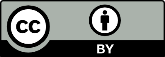 Codsiga Dhageysiga dacwada ee la xariira Waxbarashada gaarka ah ee uu qabto Xaafiiska Kormeeraha guud ee Waxbarashada Gaarka ah waxaa ruqsad siiyay Shatiga Astaanta Creative Commons.Magaca Ardayga:Magaca Waalidka:Taariikhda Dhalashada:Ciwaanka waalidka, haddii uu ka duwan yahay kan ardayga:Xaalada Naafonimada Ardayga:Magaalada/Gobalka/Koodhka Boostada:Fasalka, Jinsiyada/Qowmiyada, Jinsiga (waad iska dhaafi kartaa):Taleefanka Waalidka/Masuulka:Ciwaanka:Iimaylka Waalidka:Magaalada/Gobalka/Koodhka Boostada:Luuqada Koowaad:Dugsi Degmadeedka:Jinsiyada/Qowmiyada, Jinsiga (waad iska dhaafi kartaa):Magaca Dugsiga:Magaca qofka codsanaaya dhageysiga iyo waxa ay isku yihiin ardayga:Ciwaanka Dugsiga:Ilmaha guri la'aanta ah, magaca qofka lala xariiraayo iyo ciwaanka, haddii uu ka duwan yahay kan kore:ANSHAXA Haa MayaDhageysiga dacwadaan ee la qabanaayo qayb maka tahay arrimaha la xariira anshaxa waxbarashada gaarka ah? (Dhageysiga la xariira xadgudubyada anshaxa ee waxbarashada gaarka ah gaar ahaan arrimaha ku lug leh ka eryida ardayga in ka badan toban maalmood dugsiga inta lagu jiro sanad dugsiyeedka, hababka go'aaminta xaalada ilmaha, ama go'aanada kale ee meelaynta ee ka dhashay dugsi ka eryida la xariirta anshaxa.) Haa MayaDHIBAATOOYINKA IYO XAQIIQOOYINKA (Waa maxay asalka dhibaatada la xariirta barnaamijka waxbarashada gaarka ah ee ilmaha waana maxay xaqiiqooyinka la xariira dhibaatada?)XALKA LASOO JEEDIYAY (Qeex waxyaabaha aad aaminsan tahay inay xallin doonaan dhibaatada (dhibaatooyinka) adoo ku saleynaaya xogta aad heli karto)Waxaan xaqiijinayaa in markay taariikhdu ahayd, inaan bixiyay Codsigaan Dhageysiga Dacwada aana siiyay(magaca(yada) iyo ciwaanka):TaariikhdaX__     ________________________________________________________     ____________________________Saxiixa shaqsiga(shaqsiyaadka) Codsanaaya Dhageysiga DacwadaTaariikhda